Θέμα: ΠΡΟΣΚΛΗΣΗ ΕΚΔΗΛΩΣΗΣ ΕΝΔΙΑΦΕΡΟΝΤΟΣ              Παρακαλούμε όπως κατατεθεί ΑΠΟΚΛΕΙΣΤΙΚΑ κλειστή προσφορά στο Σχολείο (Προσφορές δεν γίνονται δεκτές με email ή φαξ).Ο τρόπος πληρωμής θα οριστεί από το Σχολείο με οικονομική ποινική ρήτρα η οποία θα αποδοθεί μία μέρα μετά την επιστροφή - για την τήρηση των όρων του συμφωνητικού.ΚΡΙΤΗΡΙΑ ΕΠΙΛΟΓΗΣΗ ρητή ακολουθία όλων των ανωτέρω προδιαγραφών, η ποιότητα, η ασφάλεια των ξενοδοχείων και μέσων μεταφοράς - σε σχέση με την προσφερόμενη τιμή, το πλήρες και αναλυτικό πρόγραμμα επισκέψεων και ξεναγήσεων, καθώς και η εμπειρία και η αξιοπιστία του ταξιδιωτικού γραφείου.Δεν γίνονται δεκτές προσφορές εκπρόθεσμες.Δεν γίνονται δεκτές προσφορές με προωθητικές ενέργειες άσχετες από τον σκοπό της οργάνωσης του συγκεκριμένου ταξιδιού (πχ. δώρα σε μαθητές ή στο σχολείο, λαχειοφόροι, δωροεπιταγές κ.λ.π.) ώστε να είναι στο μέγιστο δυνατό συγκρίσιμες οι κατατεθείσες προσφορές. Οποιαδήποτε τέτοιου τύπου ενέργεια είναι αρκετή για την απόρριψη του εκάστοτε ταξιδιωτικού πρακτορείο από το διαγωνισμό.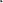 Δεν γίνεται δεκτή οποιαδήποτε αλλαγή ή τροποποίηση του αρχικώς κατατεθειμένου φακέλου. Η μη πληρότητα του κλειστού φακέλου όπως επίσης και η μη ύπαρξη των απαιτούμενων δικαιολογητικών της προσφοράς αποτελεί επαρκή λόγο απόρριψης του υποψηφίου αναδόχου οι παραπάνω όροι υπόκεινται σε αναπροσαρμογή σε περίπτωση αλλαγής του υφιστάμενου θεσμικού πλαισίου από το ΥΠΑΙΘ.Τα ταξιδιωτικά γραφεία που ενδιαφέρονται να καταθέσουν προσφορές παρακαλούνται να προσκομίσουν κλειστούς και σφραγισμένους φακέλους με τις κάτωθι ενδείξεις:Α. Ο κύριος φάκελος θα έχει στο εξωτερικό μέρος τον χαρακτηρισμό «ΤΕΧΝΙΚΕΣ ΠΡΟΔΙΑΓΡΑΦΕΣ» και θα περιέχει όλα τα στοιχεία του προτεινόμενου ξενοδοχείου, κατηγορίας 5 * σύμφωνα με τις απαιτήσεις της προκήρυξης, την ακριβή θέση, την ιστοσελίδα, φωτογραφικό υλικό, ασφαλιστικές καλύψεις όπως τις ορίζει η ΥΑ, το ειδικό σήμα λειτουργίας, την παρεχόμενη διατροφή και υπηρεσίες και τη βεβαίωση διαθεσιμότητας των δωματίων του ξενοδοχείου, εκτενή αναφορά στα προτεινόμενα μέσα μεταφοράς με βεβαίωση ασφαλούς μετακίνησης, έγγραφες επιβεβαιώσεις διαθεσιμόεητας στις ακτοπλοϊκές και λοιπές υποχρεωτικές παροχές από το ταξιδιωτικό γραφείο όπως συνοδό, ξεναγούς και γενικότερα όλους τους όρους που περιλαμβάνονται στα ανωτέρω εδάφια. 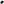 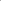 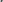 Την τέταρτη μέρα μετά την υπογραφή της σύμβασης πρέπει να σταλεί στο σχολείο βεβαίωση κράτησης των καμπινών και των δωματίων.Β. Θα πρέπει να εσωκλείεται δεύτερος μικρότερος φάκελος απαραιτήτως σφραγισμένος, με τον χαρακτηρισμό «ΟΙΚΟΝΟΜΙΚΗ ΠΡΟΣΦΟΡΑ» και θα αφορά αποκλειστικά και μόνο την οικονομική πρόταση τιμή ανά μαθητή.Ο φάκελος αυτός θα ανοιχτεί εφόσον ο φάκελος των τεχνικών προδιαγραφών καλύπτει πλήρως τις απαιτήσεις του σχολείου, διαφορετικά δύναται να απορριφθεί εξαρχής.Ο διαγωνισμός μπορεί να μην είναι μειοδοτικός, με δεδομένο ότι η επιτροπή αξιολόγησης θα συνεκτιμήσει πέραν της τιμής, την ποιότητα, το εύρος των προσφερόμενων παροχών και την εμπειρία του πρακτορείου σε αντίστοιχες εκδρομές.Επιθυμητός κατάλογος πελατών (σχολεία δευτεροβάθμιας εκπαίδευσης) προς εξακρίβωση δια μαρτυρίας για σωστή τήρηση των όρων της εκάστοτε εκδρομής/διοργάνωσης.Ενδέχεται να αναζητηθούν πρόσθετες πληροφορίες, σχετικά με τις παρεχόμενες υπηρεσίες και την αξιοπιστία εφόσον κριθεί ότι είναι απαραίτητες για την διαμόρφωση ασφαλούς επιλογής.	Γ. Θα πρέπει να επισυνάπτεται στον φάκελο των τεχνικών προδιαγραφών Υπεύθυνη δήλωση, δεόντως υπογεγραμμένη από νομίμως εξουσιοδοτημένο πρόσωπο ή τον νόμιμο εκπρόσωπο του διαγωνιζόμενου, στην οποία να δηλώνεται ότι: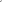 α) ο διαγωνιζόμενος έχει μελετήσει και αποδέχεται πλήρως και ανεπιφύλακτα τους όρους του παρόντος διαγωνισμού,β) δεν υπάρχουν αλλαγές στο καταστατικό της εταιρείας του, πλην αυτών που θα εσωκλείει στην προσφορά που θα υποβάλλει στον παρόντα διαγωνισμό,γ) όλα τα υποβαλλόμενα στοιχεία είναι αληθή, και ως εκ τούτου δεν είναι ένοχος παροχής ψευδών στοιχείων και πληροφοριών,δ) έχει λάβει γνώση όλων των συνθηκών του Έργου για την υποβολή της προσφοράς του,ε) διαθέτει βεβαίωση συνδρομής των νόμιμων προϋποθέσεων λειτουργίας τουριστικού γραφείου, η οποία βρίσκεται σε ισχύ.Κατά συνέπεια η επιτροπή δεν υποχρεούται να επιλέξει απαραίτητα το πρακτορείο που μειοδοτεί σε περίπτωση που τεκμηριωμένα αποφασίσει πέραν των τυπικών στοιχείων, ότι δεν πληρούνται όροι που διασφαλίζουν την ομαλή διεξαγωγή της εκδρομής με ασφάλεια για τους μαθητές και τους συνοδούς εκπαιδευτικούς.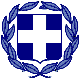 ΕΛΛΗΝΙΚΗ ΔΗΜΟΚΡΑΤΙΑΥΠΟΥΡΓΕΙΟ ΠΑΙΔΕΙΑΣ ΚΑΙ ΘΡΗΣΚΕΥΜΑΤΩΝΠΕΡΙΦΕΡΕΙΑΚΗ Δ/ΝΣΗ Π/ΘΜΙΑΣ ΚΑΙ Δ/ΘΜΙΑΣ ΕΚΠ/ΣΗΣ
ΑΤΤΙΚΗΣΔΙΕΥΘΥΝΣΗ Δ.Ε. Β΄ ΑΘΗΝΑΣ1ο ΗΜΕΡΗΣΙΟ ΓΥΜΝΑΣΙΟ ΗΡΑΚΛΕΙΟΥ ΑΤΤΙΚΗΣΠΕΥΚΩΝ 50 ΗΡΑΚΛΕΙΟ ΑΤΤΙΚΗΣ 14122Email: mail@1gym-n-irakl.att.sch.grΕΛΛΗΝΙΚΗ ΔΗΜΟΚΡΑΤΙΑΥΠΟΥΡΓΕΙΟ ΠΑΙΔΕΙΑΣ ΚΑΙ ΘΡΗΣΚΕΥΜΑΤΩΝΠΕΡΙΦΕΡΕΙΑΚΗ Δ/ΝΣΗ Π/ΘΜΙΑΣ ΚΑΙ Δ/ΘΜΙΑΣ ΕΚΠ/ΣΗΣ
ΑΤΤΙΚΗΣΔΙΕΥΘΥΝΣΗ Δ.Ε. Β΄ ΑΘΗΝΑΣ1ο ΗΜΕΡΗΣΙΟ ΓΥΜΝΑΣΙΟ ΗΡΑΚΛΕΙΟΥ ΑΤΤΙΚΗΣΠΕΥΚΩΝ 50 ΗΡΑΚΛΕΙΟ ΑΤΤΙΚΗΣ 14122Email: mail@1gym-n-irakl.att.sch.grΑρ.Πρωτοκόλλου:Αρ.Πρωτοκόλλου:ΕΛΛΗΝΙΚΗ ΔΗΜΟΚΡΑΤΙΑΥΠΟΥΡΓΕΙΟ ΠΑΙΔΕΙΑΣ ΚΑΙ ΘΡΗΣΚΕΥΜΑΤΩΝΠΕΡΙΦΕΡΕΙΑΚΗ Δ/ΝΣΗ Π/ΘΜΙΑΣ ΚΑΙ Δ/ΘΜΙΑΣ ΕΚΠ/ΣΗΣ
ΑΤΤΙΚΗΣΔΙΕΥΘΥΝΣΗ Δ.Ε. Β΄ ΑΘΗΝΑΣ1ο ΗΜΕΡΗΣΙΟ ΓΥΜΝΑΣΙΟ ΗΡΑΚΛΕΙΟΥ ΑΤΤΙΚΗΣΠΕΥΚΩΝ 50 ΗΡΑΚΛΕΙΟ ΑΤΤΙΚΗΣ 14122Email: mail@1gym-n-irakl.att.sch.gr Προς: όσα ταξιδιωτικά γραφεία επιθυμούν να εκδηλώσουν ενδιαφέρον και να υποβάλουν τις προσφορές τους σχετικά με την εκδρομή-μετακίνηση του Σχολείου μας. Προς: όσα ταξιδιωτικά γραφεία επιθυμούν να εκδηλώσουν ενδιαφέρον και να υποβάλουν τις προσφορές τους σχετικά με την εκδρομή-μετακίνηση του Σχολείου μας.ΕΛΛΗΝΙΚΗ ΔΗΜΟΚΡΑΤΙΑΥΠΟΥΡΓΕΙΟ ΠΑΙΔΕΙΑΣ ΚΑΙ ΘΡΗΣΚΕΥΜΑΤΩΝΠΕΡΙΦΕΡΕΙΑΚΗ Δ/ΝΣΗ Π/ΘΜΙΑΣ ΚΑΙ Δ/ΘΜΙΑΣ ΕΚΠ/ΣΗΣ
ΑΤΤΙΚΗΣΔΙΕΥΘΥΝΣΗ Δ.Ε. Β΄ ΑΘΗΝΑΣ1ο ΗΜΕΡΗΣΙΟ ΓΥΜΝΑΣΙΟ ΗΡΑΚΛΕΙΟΥ ΑΤΤΙΚΗΣΠΕΥΚΩΝ 50 ΗΡΑΚΛΕΙΟ ΑΤΤΙΚΗΣ 14122Email: mail@1gym-n-irakl.att.sch.gr Προς: όσα ταξιδιωτικά γραφεία επιθυμούν να εκδηλώσουν ενδιαφέρον και να υποβάλουν τις προσφορές τους σχετικά με την εκδρομή-μετακίνηση του Σχολείου μας. Προς: όσα ταξιδιωτικά γραφεία επιθυμούν να εκδηλώσουν ενδιαφέρον και να υποβάλουν τις προσφορές τους σχετικά με την εκδρομή-μετακίνηση του Σχολείου μας. Προς: όσα ταξιδιωτικά γραφεία επιθυμούν να εκδηλώσουν ενδιαφέρον και να υποβάλουν τις προσφορές τους σχετικά με την εκδρομή-μετακίνηση του Σχολείου μας. Προς: όσα ταξιδιωτικά γραφεία επιθυμούν να εκδηλώσουν ενδιαφέρον και να υποβάλουν τις προσφορές τους σχετικά με την εκδρομή-μετακίνηση του Σχολείου μας. Προς: όσα ταξιδιωτικά γραφεία επιθυμούν να εκδηλώσουν ενδιαφέρον και να υποβάλουν τις προσφορές τους σχετικά με την εκδρομή-μετακίνηση του Σχολείου μας. Προς: όσα ταξιδιωτικά γραφεία επιθυμούν να εκδηλώσουν ενδιαφέρον και να υποβάλουν τις προσφορές τους σχετικά με την εκδρομή-μετακίνηση του Σχολείου μας.ΚΟΙΝΟΠΟΙΗΣH:ΚΟΙΝΟΠΟΙΗΣH:ΚΟΙΝΟΠΟΙΗΣH:ΚΟΙΝΟΠΟΙΗΣH:1ΣΧΟΛΕΙΟΣΧΟΛΕΙΟΣΧΟΛΕΙΟ1ο Γυμνάσιο Ηρακλείου Αττικής2ΠΡΟΟΡΙΣΜΟΣ ΗΜΕΡΟΜΗΝΙΑΠΡΟΟΡΙΣΜΟΣ ΗΜΕΡΟΜΗΝΙΑΠΡΟΟΡΙΣΜΟΣ ΗΜΕΡΟΜΗΝΙΑΛΕΥΚΑΔΑ Αναχώρηση Τετάρτη 3/5/2023 06:30 Επιστροφή Παρασκευή 5/5/2023 21:30.3ΠΡΟΒΛΕΠΟΜΕΝΟΣ ΑΡΙΘΜ.ΣΥΜΜΕΤΕΧΟΝΤΩΝΠΡΟΒΛΕΠΟΜΕΝΟΣ ΑΡΙΘΜ.ΣΥΜΜΕΤΕΧΟΝΤΩΝΠΡΟΒΛΕΠΟΜΕΝΟΣ ΑΡΙΘΜ.ΣΥΜΜΕΤΕΧΟΝΤΩΝ110±10% ΜΑΘΗΤΕΣ/ΡΙΕΣ και 6 με 7 ΚΑΘΗΓΗΤΕΣ4ΜΕΤΑΦΟΡΙΚΟ/Α ΜΕΣΟ/Α ΠΡΟΣΘΕΤΕΣ ΠΡΟΔΙΑΓΡΑΦΕΣΜΕΤΑΦΟΡΙΚΟ/Α ΜΕΣΟ/Α ΠΡΟΣΘΕΤΕΣ ΠΡΟΔΙΑΓΡΑΦΕΣΜΕΤΑΦΟΡΙΚΟ/Α ΜΕΣΟ/Α ΠΡΟΣΘΕΤΕΣ ΠΡΟΔΙΑΓΡΑΦΕΣ1) Πούλμαν τελευταίας τεχνολογίας καθ' όλη τη διάρκεια της εκδρομής αποκλειστικά για το σχολείο μας, και να συμπεριληφθούν οι μετακινήσεις από και προς το σχολείο.5ΚΑΤΗΓΟΡΙΑ ΚΑΤΑΛΥΜΑΤΟΣΚΑΤΗΓΟΡΙΑ ΚΑΤΑΛΥΜΑΤΟΣΚΑΤΗΓΟΡΙΑ ΚΑΤΑΛΥΜΑΤΟΣ5 αστέρων ***** στη Λευκάδα, με ημιδιατροφή (πρωινό και δείπνο) σε ελεύθερο μπουφέ εντός του ξενοδοχείου Τα δωμάτια των μαθητών να είναι από δίκλινα έως τετράκλινα ευρύχωρα και των συνοδών καθηγητών μονόκλινα.6ΛΟΙΠΕΣ ΥΠΗΡΕΣΙΕΣ (παρακολούθηση εκδηλώσεων, επίσκεψη χώρων κ.τ.λ-)ΛΟΙΠΕΣ ΥΠΗΡΕΣΙΕΣ (παρακολούθηση εκδηλώσεων, επίσκεψη χώρων κ.τ.λ-)ΛΟΙΠΕΣ ΥΠΗΡΕΣΙΕΣ (παρακολούθηση εκδηλώσεων, επίσκεψη χώρων κ.τ.λ-)Εκδρομές - ξεναγήσεις σε όλους τους χώρους ενδιαφέροντος με προσυμφωνημένες τιμές (όπου υπάρχουν), που θα περιλαμβάνονται στην προσφορά. Αρχηγός συνοδός του πρακτορείου να συμμετέχει στην εκδρομή (με ενεργό πιστοποιητικό εμβολιασμού ή νόσησης για COVlD-19)     77ΣΥΝΟΔΟΣ ΙΑΤΡΟΣΣΥΝΟΔΟΣ ΙΑΤΡΟΣΣε όλη την εκδρομήΣε όλη την εκδρομή88ΥΠΟΧΡΕΩΤΙΚΗ ΑΣΦΑΛΙΣΗ ΕΥΘΥΝΗΣ ΔΙΟΡΓΑΝΩΤΗΥΠΟΧΡΕΩΤΙΚΗ ΑΣΦΑΛΙΣΗ ΕΥΘΥΝΗΣ ΔΙΟΡΓΑΝΩΤΗΝΑΙΝΑΙ99ΠΡΟΣΘΕΤΗ ΠΡΟΑΙΡΕΤΙΚΗΑΣΦΑΛΙΣΗ ΚΑΛΥΨΗΣΕΞΟΔΩΝ ΣΕ ΠΕΡΙΠΤΩΣΗΑΤΥΧΗΜΑΤΟΣ Η' ΑΣΘΕΝΕΙΑΣΠΡΟΣΘΕΤΗ ΠΡΟΑΙΡΕΤΙΚΗΑΣΦΑΛΙΣΗ ΚΑΛΥΨΗΣΕΞΟΔΩΝ ΣΕ ΠΕΡΙΠΤΩΣΗΑΤΥΧΗΜΑΤΟΣ Η' ΑΣΘΕΝΕΙΑΣΝΑΙ*Επιστροφή χρημάτων σε μαθητές σε περίπτωση που για λόγους ανωτέρας βίας ή αιφνίδιας ασθένειας ματαιωθεί η συμμετοχή τους.ΝΑΙ*Επιστροφή χρημάτων σε μαθητές σε περίπτωση που για λόγους ανωτέρας βίας ή αιφνίδιας ασθένειας ματαιωθεί η συμμετοχή τους.1010ΤΕΛΙΚΗ ΣΥΝΟΛΙΚΗ ΤΙΜΗΟΡΓΑΝΩΜΕΝΟΥ ΤΑΞΙΔΙΟΥΤΕΛΙΚΗ ΣΥΝΟΛΙΚΗ ΤΙΜΗΟΡΓΑΝΩΜΕΝΟΥ ΤΑΞΙΔΙΟΥΝΑΙΝΑΙ1111ΕΠΙΒΑΡΥΝΣΗ ΑΝΑ ΜΑΘΗΤΗΕΠΙΒΑΡΥΝΣΗ ΑΝΑ ΜΑΘΗΤΗΝΑΙΝΑΙ1212ΠΑΡΑΤΗΡΗΣΕΙΣΠΑΡΑΤΗΡΗΣΕΙΣΝα επισυνάπτεται εγγράφως η διαθεσιμότητα των διαθέσιμων δωματίων ανά προτεινόμενο ξενοδοχείο για το σχολείο μας στον κλειστό φάκελο.Να επισυνάπτεται εγγράφως η διαθεσιμότητα από τις ακτοπλοϊκές εταιρείες για το σύνολο των διαθέσιμων καμπινών για το σχολείο μας.Προτεινόμενο πρόγραμμα επισκέψεων και ξεναγήσεων. Δυνατότητα συμμετοχής οικονομικά αδύναμων μαθητών χωρίς επιβάρυνση.Δωρεάν συμμετοχή των συνοδών.Να επισυνάπτεται εγγράφως η διαθεσιμότητα των διαθέσιμων δωματίων ανά προτεινόμενο ξενοδοχείο για το σχολείο μας στον κλειστό φάκελο.Να επισυνάπτεται εγγράφως η διαθεσιμότητα από τις ακτοπλοϊκές εταιρείες για το σύνολο των διαθέσιμων καμπινών για το σχολείο μας.Προτεινόμενο πρόγραμμα επισκέψεων και ξεναγήσεων. Δυνατότητα συμμετοχής οικονομικά αδύναμων μαθητών χωρίς επιβάρυνση.Δωρεάν συμμετοχή των συνοδών.1313ΚΑΤΑΛΗΚΤΙΚΗ ΗΜΕΡΟΜΗΝΙΑ ΚΑΙ ΩΡΑ ΥΠΟΒΟΛΗΣ ΠΡΟΣΦΟΡΑΣΔευτέρα 6/3/2023 και ώρα 9.00Δευτέρα 6/3/2023 και ώρα 9.00Δευτέρα 6/3/2023 και ώρα 9.001414ΗΜΕΡΟΜΗΝΙΑ ΚΑΙ ΩΡΑ ΑΝΟΙΓΜΑΤΟΣ ΠΡΟΣΦΟΡΩΝΔευτέρα 6/3/2023 και ώρα 9.10Δευτέρα 6/3/2023 και ώρα 9.10Δευτέρα 6/3/2023 και ώρα 9.10